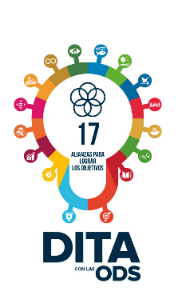 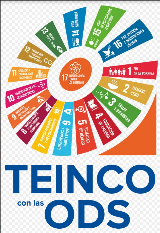 MODELO DE ARTÍCULO DE CAPÍTULO DE LIBRO MEMORIAS, RESULTADO DE INVESTIGACIÓN1El modelo que se presenta a continuación es un prototipo basado en las normas de estilo de la revista y en los contenidos de "La redacción y presentación de los artículos de investigación" (Cabrera y Carro, 2007), al objeto de facilitar la presentación formal de los capítulos que se envíen a para la publicación del libro resultado de investigación.[Investigación] [ financiada] (y nota informativa al final del texto, antes de la bibliografía, donde se enlazará el pdf del documento del organismo público financiador)La extensión no debe superar las doce mil (12.000) palabras, sin incluir las referencias. letra Times New Román 12Las ponencias se deben enviar al correo electrónicocongresoelconocimientoquetransforma2021@teinco.edu.co co con el asunto “Publicación IV  Congreso 2021”La fecha límite de entrega es 30 de octubre de 2020 Título:Bibliotecas, centros de información y medios de comunicación en la sociedad de la informaciónLibraries, information centers and media in the information societyDebajo ha de ir en inglés, se traducirá por el traductorEn el caso de tener subtítulo, éste irá separado por un punto. Ejemplo:Bibliotecas, centros de información y medios de comunicación en la sociedad de la información. El caso de la Biblioteca Nacional de EspañaLibraries, information centers and media in the information society. The case of the National Library of SpainDebajo ha de ir en inglés, se traducirá por el traductorLas palabras deben indicar la intencionalidad (objetivos de investigación), el caso de estudio y su contexto. De la consideración del título dependerá la visibilidad del capítulo en la medida que se ajuste a esta norma, ya que la recuperación del capítulo en las bases de datos depende del lenguaje empleado.El título se traducirá al inglés, lo mismo que el resumen, las palabras clave (nunca más de 6) y el sumario.Titular1°, la firma (con - entre nombres y apellidos):Nombre1º-Nombre2º Apellido1º-Apellido2º [CV] Profesor del Departamento que sea - Universidad la que sea, ULQS (siglas de la universidad), País - nombre@ulqs.paTitular2°, la firma (con - entre nombres y apellidos):Nombre1º-Nombre2º Apellido1º-Apellido2º [CV] Profesor del Departamento que sea - Universidad la que sea, ULQS (siglas de la universidad), País - nombre@ulqs.paTitular3°, la firma (con - entre nombres y apellidos):Nombre1º-Nombre2º Apellido1º-Apellido2º [CV] Profesor del Departamento que sea - Universidad la que sea, ULQS (siglas de la universidad), País - nombre@ulqs.paModelo Abstract (no Resumen ni RESUMEN):El resumen de los capítulos es una de las partes más importante del trabajo que se va a publicar. Ésta –con las palabras clave– es la parte del capítulo que será publicada por algunas bases de datos y es la que leen los investigadores en las revisiones bibliográficas para decidir si es conveniente o no acceder al texto completo. Por tanto, si en el resumen no queda clara la finalidad del capítulo es posible que no se genere el interés por su lectura. Conviene emplear palabras de uso corriente y no términos que sólo utilice el autor. Se supone que el lector tiene conocimientos generales del tema y que podrá comprender el resumen sin que sea necesario leer el texto íntegro del capítulo.Para la realización del resumen se deben seguir ciertas normas en la elaboración. El resumen de los trabajos de investigación debe contener los objetivos, las características del contexto del estudio, la metodología empleada, así como algunos resultados relevantes. La redacción del mismo ha de componerse de una serie coherente de frases, y no de una enumeración de epígrafes (eso ha de ir en el sumario, antes del comienzo del texto).El resumen no debe contener abreviaturas, signos convencionales ni términos poco corrientes, a menos que sea necesario precisar su sentido en el mismo resumen. Tampoco citas. No debe hacer referencias particulares (por números) a una sección, una ecuación, un gráfico o un cuadro que figure en el capítulo. De manera general, los resúmenes no deben contener ninguna referencia ni cita particular. No debe exceder del número de palabras señalado en las normas de publicación del libro (En torno a 250).Los abstracts seguirán este modelo de presentación, subdividido por capítulos: Introducción. Se analiza (...). Metodología. Se procede a (...). Resultados. Las principales consecuencias (...). Discusión. Visto lo anterior ... Conclusiones. Al final encontramos (...). Notas [siempre al pie o final del documento (...) Bibliografía (...) Anexos (si los hubiera)Introduction. The response (...). Methodology. Interviews were (...). Results. The main consequences (...). Discussion (...). Conclusions. Ultimately we find (...). Notes (...) Bibliography o References (...) Annex (if they were).Palabras clave: Usaremos el término inglés, Keywords y portugués Palavras-chave. Las palabras clave son palabras del lenguaje natural, suficientemente significativas, extraídas del título o del contenido del documento. Se admite un máximo de 6.Abstract: El resumen se traducirá al inglés por el traductor. Keywords: Lo mismo las palabras clave, ahora Keywords.Resumo: El resumen se traducirá al portugués por el traductor.Palavras-chave: Lo mismo las palabras claveSumario:[El sumario va en un sólo párrafo, a punto y seguido, con un punto después de cada número. Todos los epígrafes del sumario han de ir numerados en caracteres arábigos.]Sumario: 1. Introducción. 2 Método. 2.1.1. Estrategias metodológicas. 2.1.2. Población y muestra. 2.1.3. Instrumentos de recogida de información. 2.1.4. Procedimiento. 3. Resultados. 4. Discusión y conclusiones. 5. Referencia bibliográficas.Contents: 1. Introduction. 2 Method 2.1.1. Methodological strategies. 2.1.2. Population and sample. 2.1.3. Information collection instruments. 2.1.4. Process. 3. Results. 4. Discussion and conclusions. 5. Bibliographic reference.Debajo del sumario en inglés irá una línea justificada a la derecha, con la firma de quien ha realizado la traducción, en este caso la traducción es del propio autor o uno de los autores: Traducción de xxxxxx (grado académico o especialidad - su universidad:Traducción de Gabriela Mistral (Magister en Estudios Culturales -UNAM)Si el autor o uno de los autores es traductor acreditado: Traducción de xxx xxx (Certificate of Proficiency in English - Cambridge University) o semejante.Traducción de Jairo A Niño (Certificado English Proficient - SENA)[Todas las citas serán al final del documento y no a pie de página. Junto a cada cita en el texto se repetirá su número, entre corchetes. Al final del texto se escribirá: "x. Notas" y se pegarán todas las citas numeradas.]IntroducciónLa introducción del capítulo que ha de ir numerada en números arábigos, con el 1, como todos los epígrafes que forman el sumario recoge información sobre el propósito de la investigación, la importancia de la misma y el conocimiento actual del tema del que se trata. El propósito contiene los objetivos y el problema de investigación. Estos se deben presentar con claridad, resaltando su importancia y actualidad. Finalmente, es necesario reseñar las contribuciones de otros trabajos relevantes y destacar aquellas a partir de las cuales formulamos nuestros objetivos e hipótesis de investigación, justificando las razones por las que se realiza la investigación.MétodoEl método es el apartado en el que se describen las características de la investigación. En este punto se dan las explicaciones necesarias para hacer comprensible el proceso seguido, por lo que se deben incluir los siguientes aspectos:Estrategias metodológicasLas estrategias metodológicas definen el tipo de metodología que se ha usado en el desarrollo de la investigación (estudio de caso, diseño cuasi-experimental, estudio descriptivo, etnografía, etc.). Debe explicarse la razón que lleva al autor o autora a tomar la opción de una metodología u otra, así como el diseño seguido para el caso concreto de que se trata.Población y muestraEste apartado contiene las unidades de análisis a partir de las cuales se obtendrán los datos que son objeto de la investigación (personas, documentos, instituciones, etc.). Si estos datos son representativos de una población más amplia habrá que describir también las características generales de esa población. Es importante explicar a los lectores qué procedimientos se han seguido para llegar a la muestra o unidades de información que son objeto del estudio.Instrumentos de recogida de informaciónLos instrumentos son las herramientas que han sido empleadas para recoger los datos. Deben describirse las razones por las que se utilizó un determinado instrumento, así como las garantías de rigor científico del mismo. Si el instrumento se ha construido ad hoc debe incluirse una breve explicación del proceso de construcción.ProcedimientoDentro de este punto se presentan todos los pasos dados en el proceso de investigación. Se debe aportar una explicación breve de las etapas por las que ha pasado el trabajo, sobre todo, en la recogida y el análisis de los datos.ResultadosLos resultados son la exposición de los datos obtenidos. Este apartado, considerado el eje fundamental del capítulo, presenta los principales hallazgos que dan respuesta a los objetivos de la investigación presentados en la introducción. La estructuración interna de este apartado dependerá de la cantidad y tipo de datos recogidos. Es aconsejable que estos resultados se organicen ateniendo a un tipo de clasificación y orden. La síntesis de los mismos es recomendable presentarla por medio de gráficos o tablas, pero siempre han de ser tablas o gráficos originales (no de otras autorías, reproducidas, de ahí que sobre el tópico 'creación propia' o semejante). Si procede, también se comparan estos hallazgos con resultados similares obtenidos por otros autores en investigaciones similares. Conviene indicar la credibilidad de los resultados por medio de los criterios de rigor científicos establecidos para cada procedimiento metodológico.Discusión y conclusionesEl capítulo se completa con este apartado donde se hace una síntesis de los principales hallazgos que a su vez dan respuesta al problema de investigación. Habitualmente, estos argumentos permiten prolongar la discusión hacia otros interrogantes que pueden constituir el punto de partida para nuevas investigaciones. Este apartado no es lugar para nuevas citas.Al final de este apartado y antes de las referencias bibliográficas se insertará una breve nota informativa referente al proyecto de investigación financiado que ha dado lugar a este capítulo. Ejemplos:Este capítulo es producto del proyecto de investigación EDU/5498/2006, del Programa de Ciencia y Tecnología del Ministerio de Educación y Ciencia. (enlace al pdf correspondiente)Este capítulo muestra los resultados del proyecto de investigación PRO/2005/inmi08, de la Consejería de Universidades e Investigación del Gobierno de Cantabria. (enlace al pdf correspondiente)Referencia bibliográficaEn este apartado se enumeran las diferentes referencias bibliográficas de aquellas fuentes citadas dentro del texto, que han de ir al final del documento. Para la presentación de las mismas se aconseja que se sigan las normas de los manuales de publicación propias de cada ámbito del conocimiento, y ajustadas a las normas Apa de esta publicación. No se pondrán apellidos en todas mayúsculas; los títulos de artículos, entre comillas y de libros y de revistas, en cursivas. Nada en negritas ni con sangrías.F.A. Candelas, G.J. García, S. Puente, J. Pomares, C.A. Jara, J. Pérez, D. Mira, F. Torres, (2015) Experiences on using Arduino for laboratory experiments of Automatic Control and Robotics, IFAC- Papers Online, Volume 48, Issue 29, 2015, Pages 105-110, ISSN 2405-857CV del autor o autores. Se enviará al final del original, aunque se publicará de forma separada. Incluirá fotografía de cada autor, en color y actual. Ha de llevar la dirección completa de contacto, dirección postal, teléfonos, fax, correo electrónico... departamento, facultad, universidad, lugar. Ejemplo:Nombre y apellidos Catedrático de UniversidadDepartamento de Comunicación Audiovisual y Publicidad II, Universidad Complutense de MadridFacultad de Ciencias de la Información Avenida Complutense s/nDespacho xxx Tel. xxx xxx@ccinf.ucm.esSeguirá el código ORCID personal y el índice h (Si tiene Scopus o Google Scholar) decada autor, cuando sea superior a 1.Tablas, gráficos o ilustraciones (APA)Formato para las tablasTabla 1.Título De La Tabla. (estilo mayúsculas iniciales)Fuente: Tomada literalmente de la referencia, Año de publicación. Fuente: Adaptado de Autor a partir de la referencia, Año de publicación. Fuente: Completamente generada por el autor, Año de publicación.Formato de IlustraciónIlustración 1. Título de la ilustración.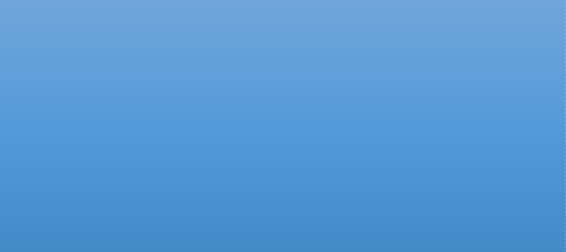 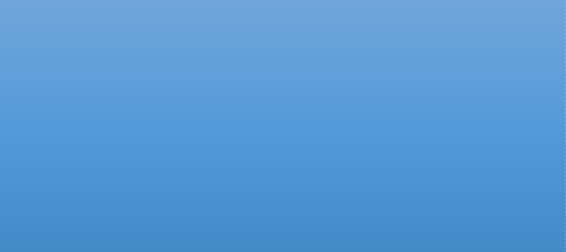 Fuente: Tomada literalmente de la referencia, Año de publicación. Fuente: Adaptado de Autor a partir de la referencia, Año de publicación. Fuente: Completamente generada por el autor, Año de publicación.6.2. Formato de GráficaGráfica 1. Título de la Gráfica.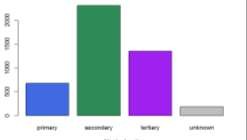 Título (Y)Título (X)Fuente: Tomada literalmente de la referencia, Año de publicación. Fuente: Adaptado de Autor a partir de la referencia, Año de publicación. Fuente: Completamente generada por el autor, Año de publicación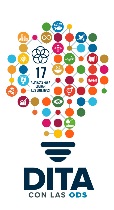 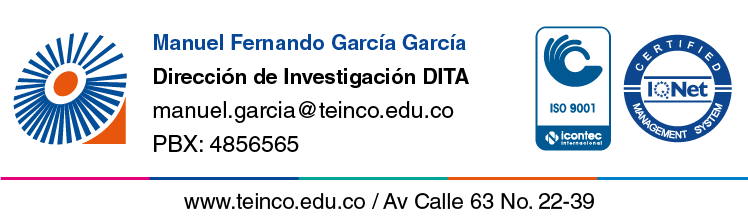 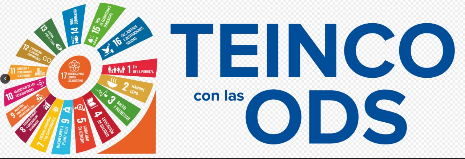 